Extra-curricular ideas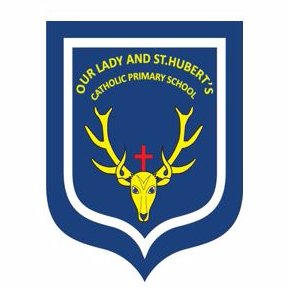 Daily maths, reading and writing activities are very important, but it is also important to give them other activities that will engage them in a different way. Here are some examples of things that you can add to your weekly plan:RE reflections- as we enter Holy Week and the liturgical season of Easter, it is important for children to have the time to reflect on the significant events of this time. Please have a look at the RE folder on the website for some ideas of ways the children can engage with this in different ways. We are also delighted that Dan and Emily from One Life Music have kindly recorded a weekly liturgy for schools and home. Please do take the time out of your busy week for spiritual reflection. Join Dan and Emily in prayer here:  https://www.youtube.com/watch?v=NL-kS4ZP6hs&feature=youtu.beBuild on the 6Cs- there is a company who we work closely  with called Skills builder. Their key skills are similar to our 6Cs and they have set up a home learning portal with tasks and activities linked to each of the key skills. When you receive your child's spring report, there will be a 6C target area for your child, so this website may provide some activities to help with this target. Visit https://www.skillsbuilder.org/homelearningSinging- children at OLSH love to sing! There are lots of songs available on sites like YouTube to help children with their learning; whether it be songs to learn times tables or songs to learn fact about key periods in history. It is a wonderful way to engage children of all agesColouring- this can be a wonderful way give your child time to relax- whilst still maintaining their focus.  You can turn this into learning time by using an addition/subtraction colour by numbers (available to download from PlanBee)Cooking- we uploaded lots of recipes from our school cook book to our website for you and your families to complete together- lots of them use basic kitchen staples that you will have at home and are easily adapted.Building perseverance and resilience- during this time of school closure, it is important to spend some time building children's 'character'- one of our 6Cs. Try and incorporate some activities that will involve a sense of trial and error, such as: building towers, completing mazes, jigsaws, wordsearches. There are lots of apps and games that can help this such as: Happy glass, rush hour, wordscapes, word stacks, house paint, colour road and many more.  Some of these games are tricky to start- but with perseverance the children will see themselves improve. The Skillsbuilder website, mentioned above, has some great activities for this if you click 'staying positive'.Computing skills- there are lots of ways you can help the children with their computing skills at home. Using Word and Powerpoint for children to complete some of their tasks will definitely help. You can also use online games and apps to build programming skills, such as Scratch, Bee bot, Box island, Hopscotch, Tynker and many more. (These apps and games will also help with their perseverance and resilience too)Time outdoors- if you have a garden, make sure the children have some time outside. Playing, relaxing, exercising or completing tasks like nature scavenger hunts.Make up some stories- there are lots of story prompt cards available (a lovely set on PlanBee) where children randomly choose settings, main characters etc and then create a story. This doesn't always have to be written- it could be told aloud to each other, acted out or children could draw a story board of the main parts.The PE Hub Portal has been launched to support parents in leading simple activities at home. No prior teaching or coaching experience is necessary! Choose from a variety of sessions from pulse-raising activities and challenges to fun games to play in the house.  pehubportal.co.uk